ZIELENIECKI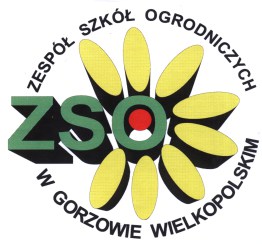 GARDEN RACEnIEPODLEGŁOŚCIOWY bieg z przeszkodamiKARTA ZGŁOSZENIA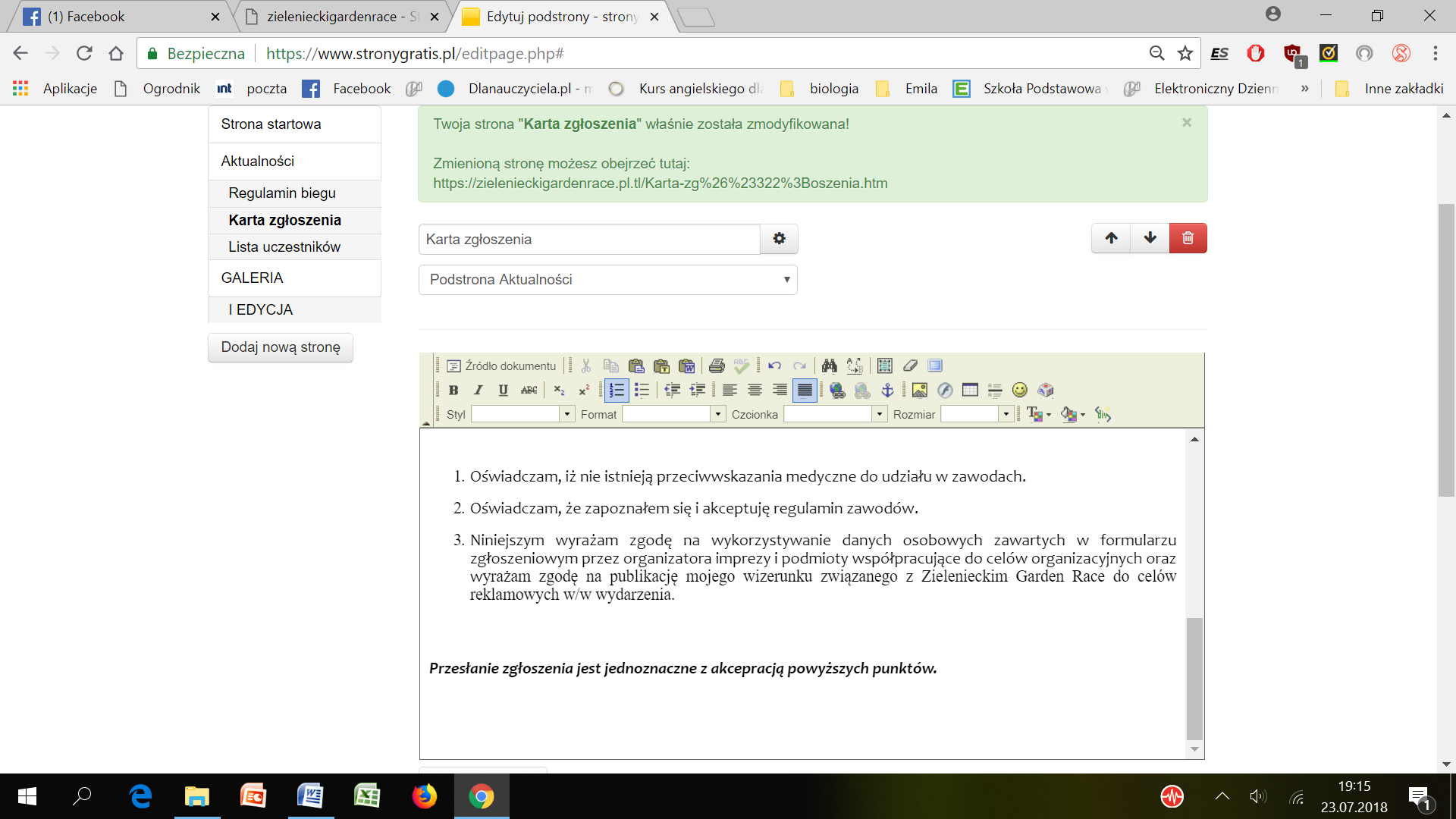 ImięNazwiskoRocznikPrzynależność do klubu